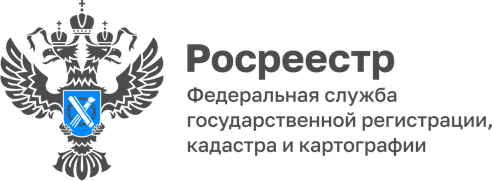 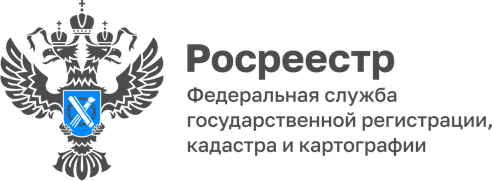 ПРЕСС-РЕЛИЗ02.02.2023В Алтайском крае с 2023 года изменился порядок оспаривания кадастровой стоимости объектов недвижимостиВ соответствии с постановлением Правительства Алтайского края от 29.12.2022 № 553 в Алтайском крае с 01.01.2023 осуществляется переход к применению статьи 22.1 Федерального закона «О государственной кадастровой оценке».Согласно статье 22.1 рассмотрение заявлений об установлении кадастровой стоимости объектов недвижимости в размере их рыночной стоимости осуществляется бюджетным учреждением, определившим кадастровую стоимость.Таким образом, в Алтайском крае с 01.01.2023 заявление об установлении кадастровой стоимости объекта недвижимости в размере его рыночной стоимости подается в краевое государственное бюджетное учреждение «Алтайский центр недвижимости и государственной кадастровой оценки».Комиссия по рассмотрению споров о результатах определения кадастровой стоимости объектов недвижимости, расположенных на территории Алтайского края, с 01.01.2023 прекратила работу.Подробная информация о форме заявления, способах подачи заявления, требованиях к подаче заявления об установлении кадастровой стоимости в размере рыночной стоимости, размещена сайте КГБУ «Алтайский центр недвижимости и государственной кадастровой оценки» (http://altkadastr.ru) в разделе «Государственная кадастровая оценка».Заявление об установлении кадастровой стоимости объекта недвижимости в размере его рыночной стоимости может быть подано в период с даты постановки объекта недвижимости на государственный кадастровый учет до даты снятия его с государственного кадастрового учета.Справка: В соответствии с положениями Федерального закона «О государственной кадастровой оценке» решение бюджетного учреждения в отношении заявления об установлении рыночной стоимости может быть оспорено в суде в порядке административного судопроизводства. При этом одновременно с оспариванием решения бюджетного учреждения в суд может быть также заявлено требование об установлении кадастровой стоимости объекта недвижимости в размере его рыночной стоимости.Об Управлении Росреестра по Алтайскому краюУправление Федеральной службы государственной регистрации, кадастра и картографии по Алтайскому краю (Управление Росреестра по Алтайскому краю) является территориальным органом Федеральной службы государственной регистрации, кадастра и картографии (Росреестр), осуществляющим функции по государственной регистрации прав на недвижимое имущество и сделок с ним, по оказанию государственных услуг в сфере осуществления государственного кадастрового учета недвижимого имущества, землеустройства, государственного мониторинга земель, государственной кадастровой оценке, геодезии и картографии. Выполняет функции по организации единой системы государственного кадастрового учета и государственной регистрации прав на недвижимое имущество, инфраструктуры пространственных данных РФ. Ведомство осуществляет федеральный государственный надзор в области геодезии и картографии, государственный земельный надзор, государственный надзор за деятельностью саморегулируемых организаций кадастровых инженеров, оценщиков и арбитражных управляющих. Подведомственное учреждение Управления - филиал ППК «Роскадастра» по Алтайскому краю. Руководитель Управления, главный регистратор Алтайского края – Юрий Викторович Калашников.Контакты для СМИПресс-секретарь Управления Росреестра по Алтайскому краю Корниенко Оксана Николаевна 8 (3852) 29 17 44, 509722press_rosreestr@mail.ru 656002, Барнаул, ул. Советская, д. 16Сайт Росреестра: www.rosreestr.gov.ru	Яндекс-Дзен: https://dzen.ru/id/6392ad9bbc8b8d2fd42961a7	ВКонтакте: https://vk.com/rosreestr_altaiskii_krai Телеграм-канал: https://web.telegram.org/k/#@rosreestr_altaiskii_kraiОдноклассники: https://ok.ru/rosreestr22alt.krai